CURIOUSDeveloping in Chair 1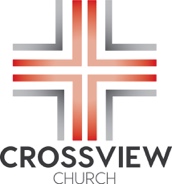 Congratulations on investigating faith.  The resources below are obviously not exhaustive and there may be better resources out there available that could also help you on your next steps.  Also, worth mentioning, completing the resources below is not the end game but rather understanding and developing a relationship with Jesus.  It is only through a relationship with Him that we are able to move along in the discipleship process.To take next steps in your faith journey you will need to focus on the claims of Jesus.  The resources below are not meant to rush through but rather taking time to grow in your understanding of the claims of Christ and the implications of those claims on your life. Books Recommended:The Case for Christ by Lee StrobelMore than a Carpenter by Josh McDowellThe Reason Why Faith Makes Sense by Mark MittlebergJesus Among Other Gods by Ravi ZachariasThe Walk by Stephen SmallmanThe Stranger on the Road to Emmaus by John CrossRelationshipsA mentoring relationship is highly recommended.  Contact Matt@cvgrabill.org if you would like to be in a small mentoring group.Participation in a small group of people who are also seeking to grow in their relationship with God is highly recommended.  At Crossview we call these groups Connection Groups.  Click here for a current list of Connection Groups.  CourseAlpha Course.    Alpha is a series of sessions exploring the basics of the Christian faith.  This course typically eleven weeks with each session looking at a different question that people have about faith.  The sessions include a time of eating together, video session and small group interaction.  Click here for a more info and to find out when and where the next Alpha course will be offered around you. Sermon SeriesClick here for a resource that will help you investigate your faith at Pursuegod.orgClick here for a free membership to Rightnow Media where you will have free access to hundreds of Bible study videos for your entire family!  Once you have access search the following videos recommended to you.  Jesus Among Other Gods.   